Technical working party for Agricultural cropsForty-Second Session
Kyiv, Ukraine, June 17 to 21, 2013Comments Concerning the Draft Test Guidelines for Wheat 
(Document TG/3/12(proj.2))Document prepared by experts from FranceThe structure of the document is as follows:I	DRAFT WITH COMMENTS RECEIVED BY THE SUBGROUPII	GENERAL COMMENTS AND PROPOSALS OF NEW OR ADDITIONAL INFORMATION RECEIVED BY THE SUBGROUPIII	SUBGROUP PROPOSALS FOR EXAMPLE VARIETIES[Chapter I “DRAFT WITH COMMENTS RECEIVED BY THE SUBGROUP” only available in pdf version of the document.]II	GENERAL COMMENTS AND PROPOSALS OF NEW OR ADDITIONAL INFORMATION RECEIVED BY THE SUBGROUPThese comments have not been included in TG/3/12 (proj.2).  They must be considered by TWA during the meeting: ESA proposes to improve the paragraph 3.4.4 with the introduction of specific text concerning the uniformity assessment of uniformity of male sterile parental lines of hybrid varieties.Comment from UK about characteristics 18 and 19: We feel that it would be clearer if Characteristics 18 and 19 were re worded completely eg: Bearded – Yes/No. Non Bearded – Scurs present yes/no and scur length UK Method for Determination of Phenol reactionNumber of grains per test:	105 untreated grains initially then reduced to a sample of 100 non-germinated grains.Preparation of grains:  	Soak in tap water on filter paper for a maximum of 16 hours.Concentration of solution:	 1 per cent Aqueous PhenolAmount of solution:		4 mlPlace:				LaboratoryLight:				Out of direct sunlightTemperature:			15oCTime of recording:		4 hours after Phenol applicationScale of recording:		As in UPOV TG/3/11Note: Seeds are placed in a petri dish crease side down so that none are touching (see below).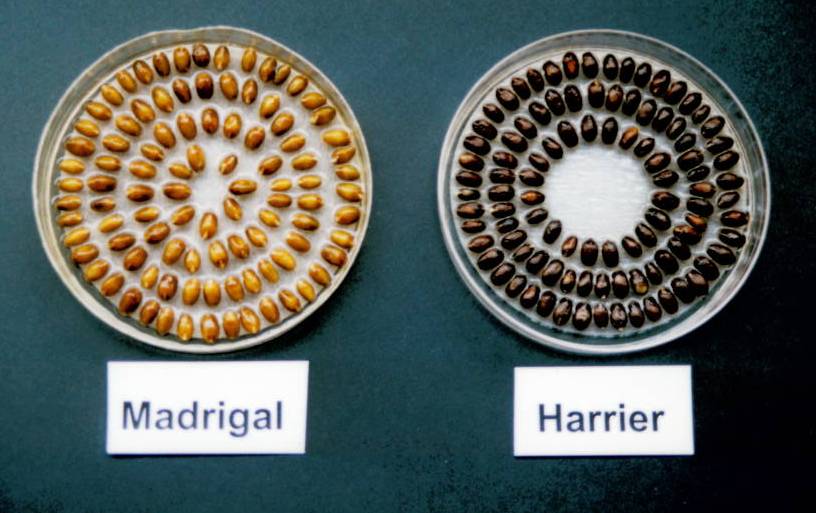 Comment from Italy on characteristic 19Comments on characteristics not presently introduced in the draft. These characteristics have been proposed by one or more interesting countries during the meeting last year. Lowest lemma: beak shape: Characteristic proposed by UK. All the comments received (AT, CZ, ES, FR, JP; and SK ) are not in favor to introduce this characteristic.UK proposes illustrations: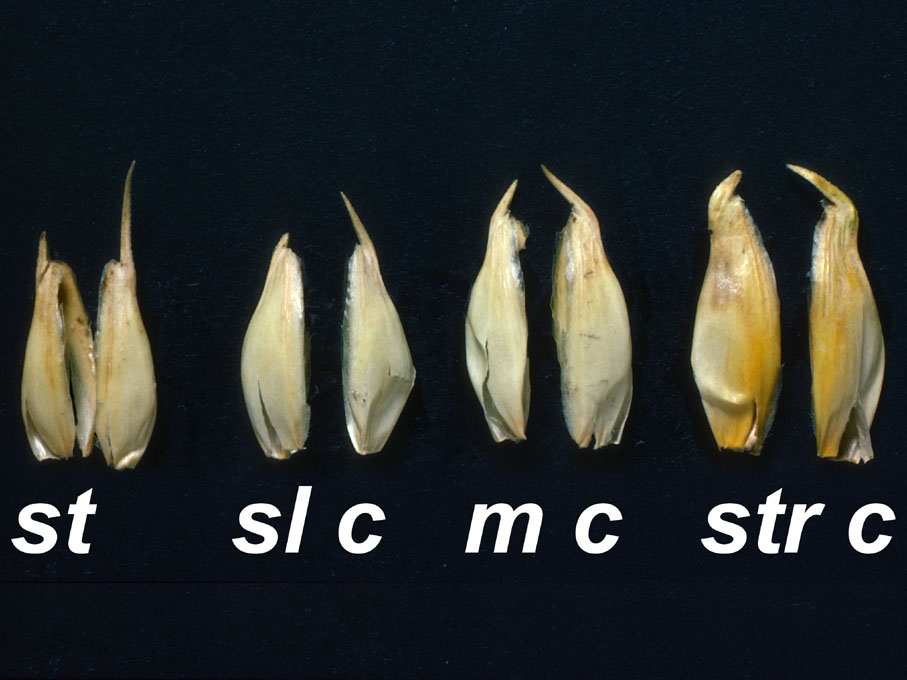                      1                                3                               5                                 7                       straight                        slightly                moderately                     strongly                                                      curved                    curved                        curvedLower glume: surface texture (roughness): Characteristic proposed by UK. All the comments received ( AT, CZ, ES, FR, HU, JP, SK) are not in favor to introduce this characteristic.Grain: shape: Characteristic proposed by Chili. Among the comments, ES and IT are in favor to introduce this characteristic. AT and CZ would like to have more time to test the usefulness of this characteristic. JP proposes a scale with 4 notes: round, round oval, oval, slender). FR, HU, SK and UK are not in favor to introduce it.Characteristics revealed by electrophoresis of proteins: HR and SK are in favor to keep it as supporting characteristics. UK is in favor to keep it because useful in some cases for distinguishing varieties and controlling VCU samples.AT, CZ, FR, HU and JP are not in favor to keep it in the guidelines.
HR proposes to consider the possibility to introduce DNA polymorphism.Example varieties:The set of varieties listed in the table of characteristics of TG/3/12 (proj.2) corresponds to the proposal which can be made by France. All varieties are winter type varieties except the variety Josselin for the note 3 of characteristic 28.Comments on that set of example varieties have been received. They are listed in the table joined in the attached annex with the comment made by France concerning the description of varieties newly proposed.DE and FI propose that a set of example varieties is established separately. FR supports this proposal. No list of spring example varieties has been submitted.
ESA proposes that regional sets of example varieties are established.Proposal about a possible reduction of the number of plants for the assessment of unioformity of B-characteristicsIn the  current guidelines, the uniformity of these characteristics is assessed on 2000 plants with a population standard at 0.1 % and a probability of acceptance at 95%.
In the draft guidelines , there is a proposal to change the population standard from 0.1 to 0.3%. With this change, it is possible to consider a decrease of the number of plants which have to be examined subject to a control of the evolution of the risks in terms of wrond decisions.The risk to reject a variety which is uniform (risk alpha)  according to the fixed rule is not more than 5% (the probality of acceptance is kept at 95%). The risk to accept a varierty which is non uniform (risk beta) varies. Depending on the level of non uniformity of the candidate variety (see the explanations in TGP/8- part II- text plus tables and figures).When we consider the case of varieties which are just close to the threshold of uniformity but non uniform, the lowest level of quality which will be accepted with a probality of  95% on a sample of 2000 plants  is 0.85%.If the sample size is reduced to 1500 plants, this level becomes 0.97% and with 1000 plants, 1.2% (see the table below)Depending on the opinión of the expert son the level of these values, the new sample size can be defined.In order to help the experts to take a decision, it would be interesting to check the same figures in case of species for which the population standard is 1% with a simple size of 100 plants or even less.It is important to consider the economy which can be done in terms of trial size and time of observation.

New or additional illustrationsNew illustration for characteristic 1 (proposal from France)New illustration for characteristic 3 (proposal from France)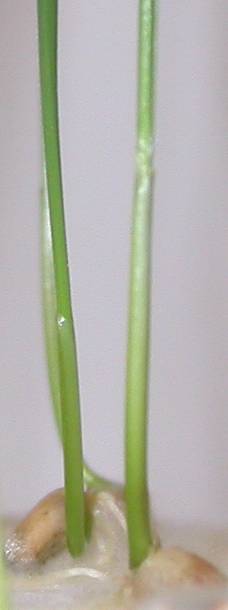 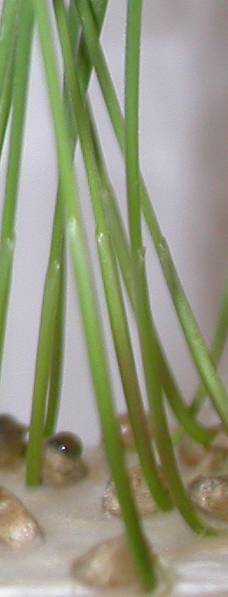 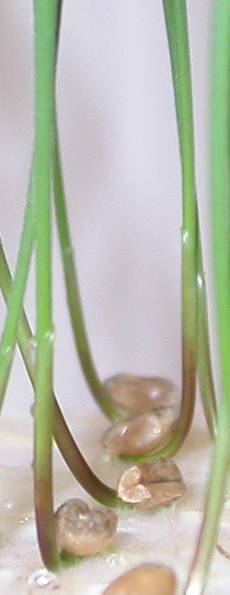 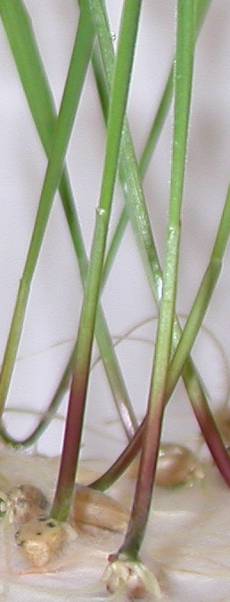 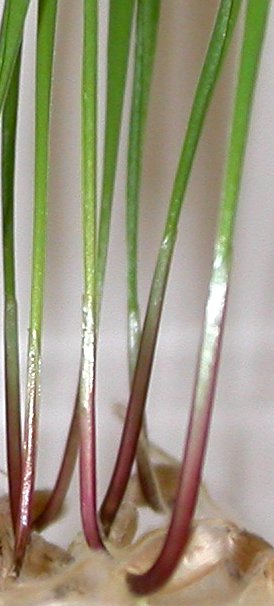                 1                             3                                5                                 7                             9New drawing for characteristic 4   (proposal from France)New illustration for characteristic 14   (proposal from Slovakia)Straw:  pith in cross section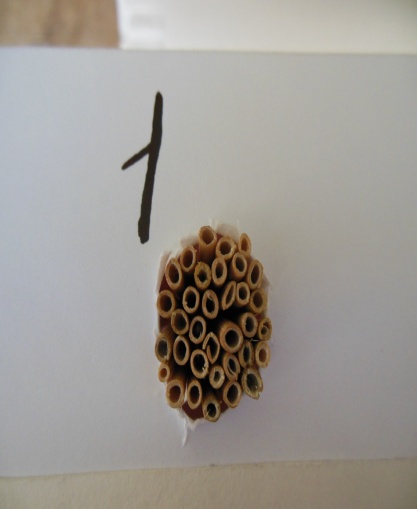 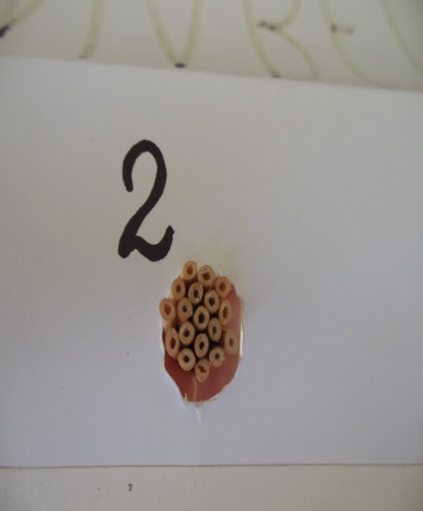 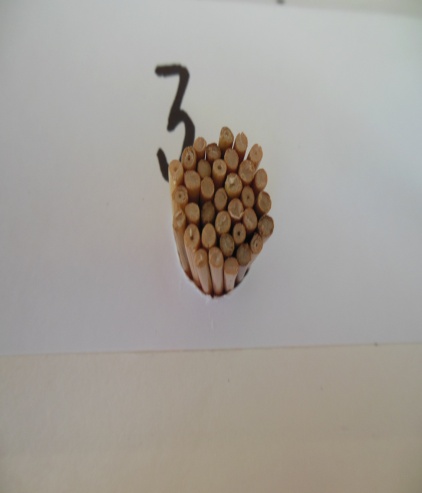 New illustration for characteristic 15   (proposal from France)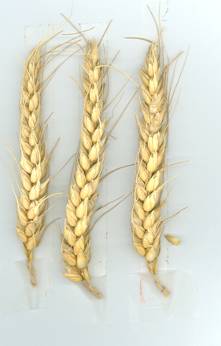 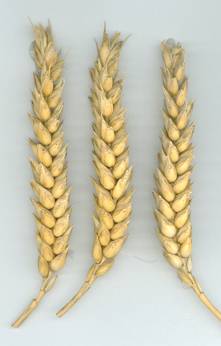 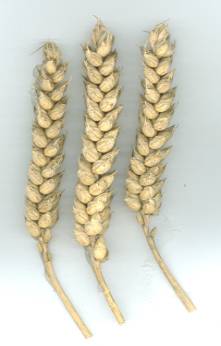 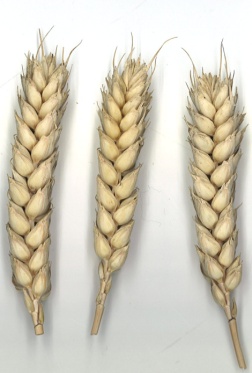 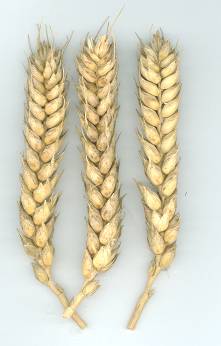 New illustration for characteristic 15 (proposal from Slovakia)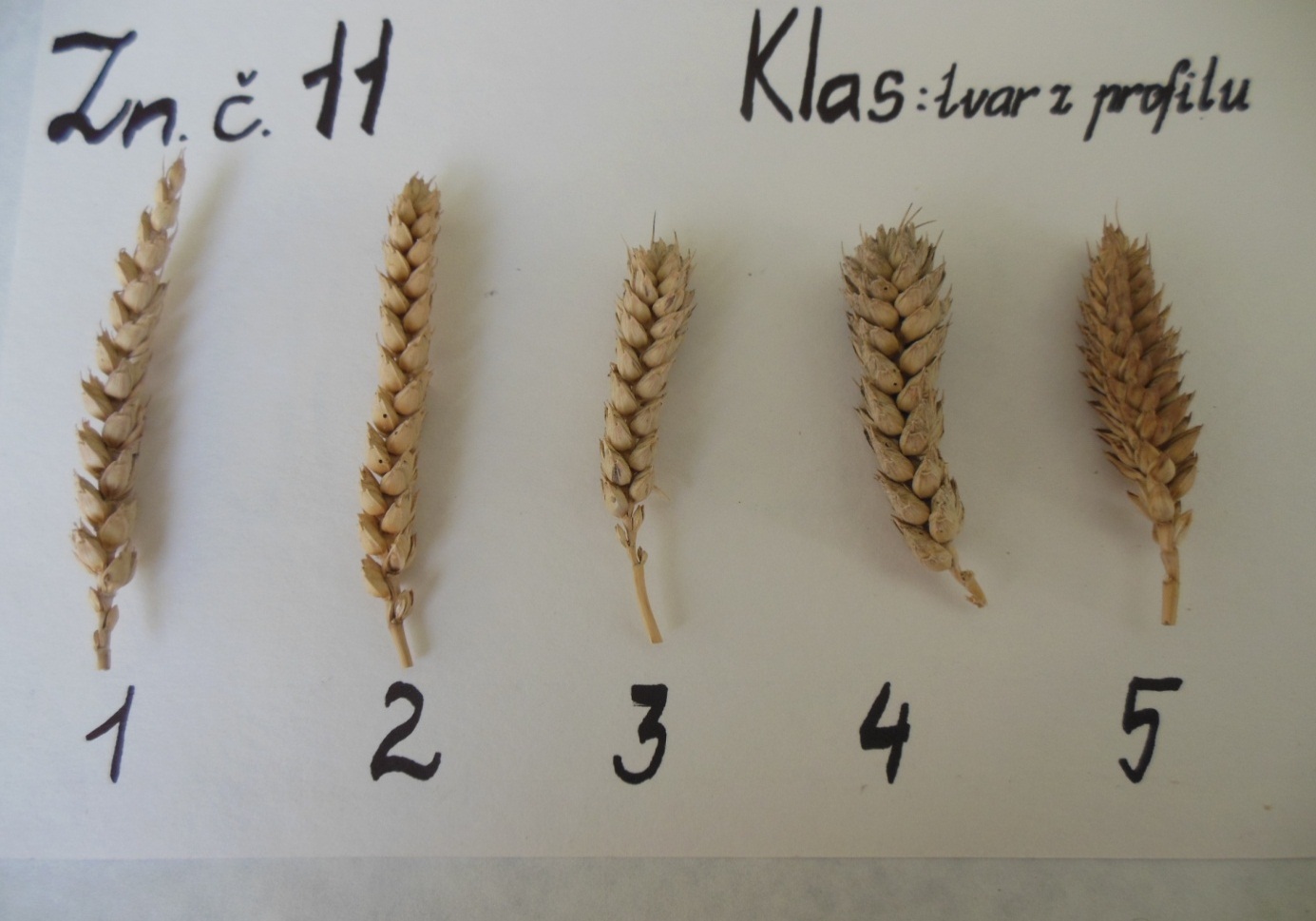 New illustration for characteristic 16    (proposal from United Kingdom)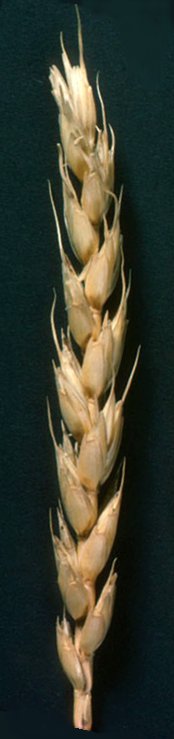 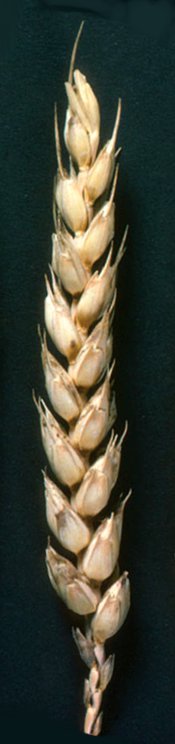 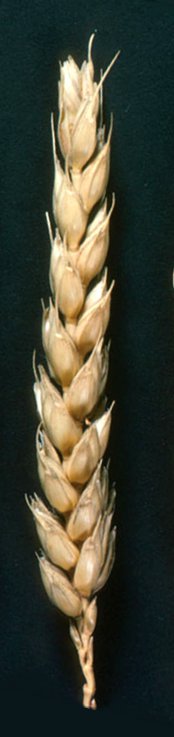 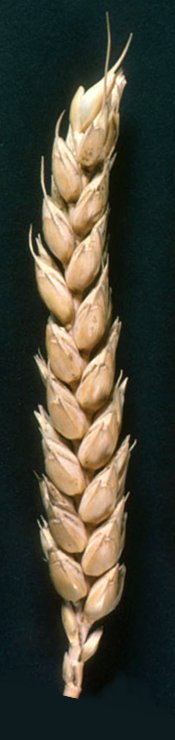 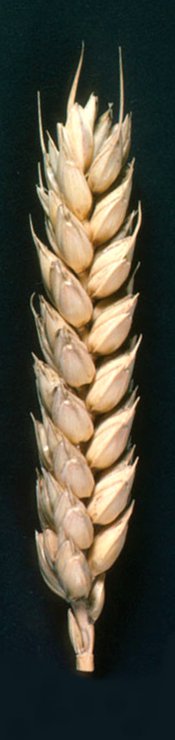             1                                    3                           5                                7                               9 New illustration for characteristic 20 (proposal from United Kingdom) 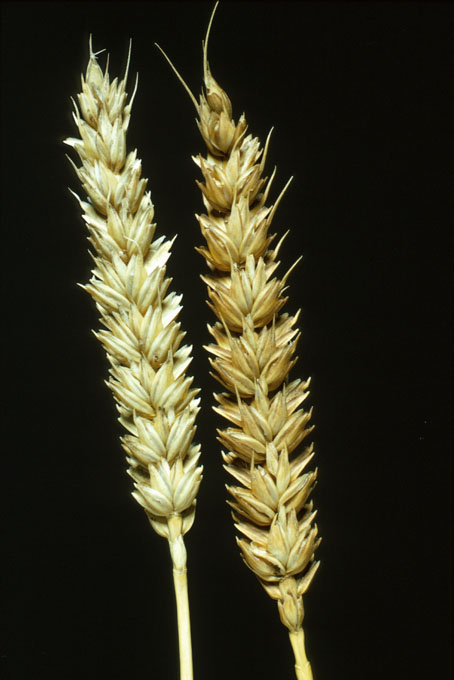                                      1                   2                                  white           colouredNew illustration for characteristic 21   (proposal from Spain)New illustration for characteristic 26  (proposal from Spain)New illustration for characteristic 27 (proposal by United Kingdom)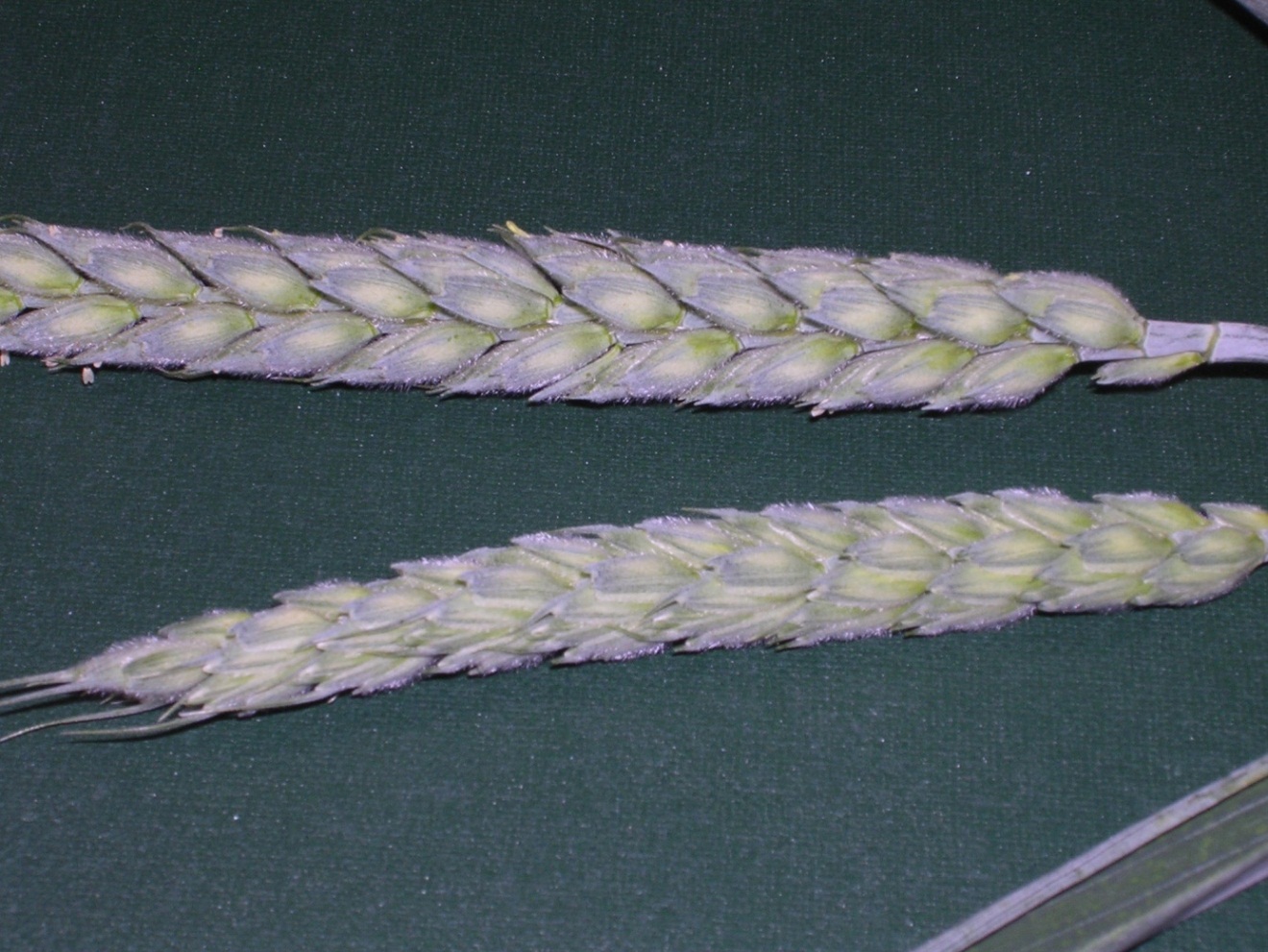 New illustration for characteristic 27 (proposal by France)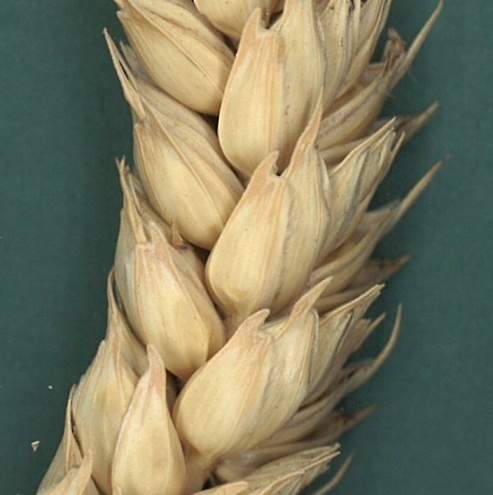 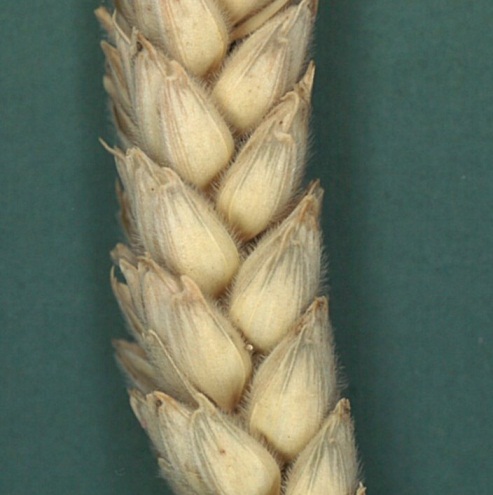 9III	SUBGROUP PROPOSALS FOR EXAMPLE VARIETIES[End of document]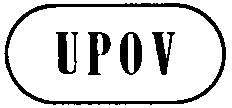 ETWA/42/29ORIGINAL:  EnglishDATE:  May 14, 2013INTERNATIONAL UNION FOR THE PROTECTION OF NEW VARIETIES OF PLANTS INTERNATIONAL UNION FOR THE PROTECTION OF NEW VARIETIES OF PLANTS INTERNATIONAL UNION FOR THE PROTECTION OF NEW VARIETIES OF PLANTS GenevaGenevaGeneva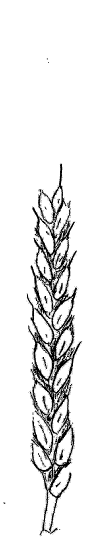 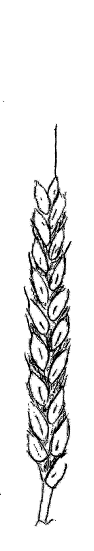 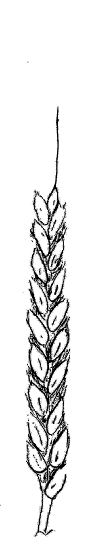 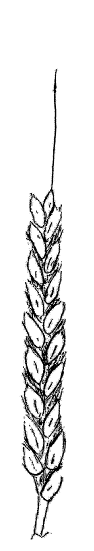 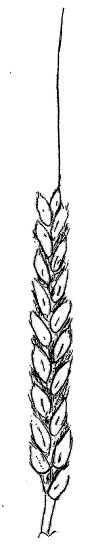 13579very shortshortmediumlongvery longVery shortScurs developed with length less then spikeletShortScurs in upper part of ear developed with length more then spikelet but less then the triple oneMediumScurs developed with length more then spikelet but less then the triple oneLongAwns developed with length more then triple one of spikelet but less of the earVery longAwns developed with length more of the ear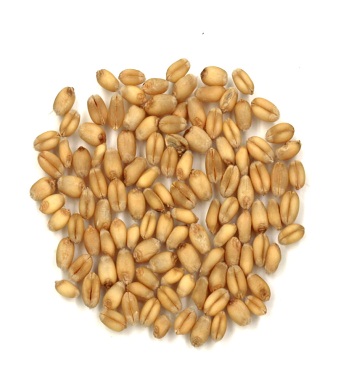 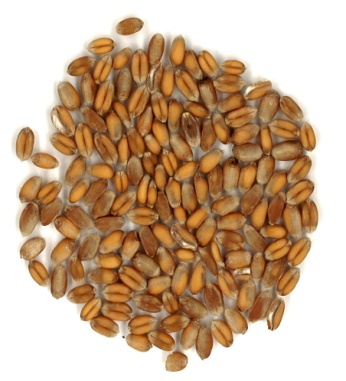 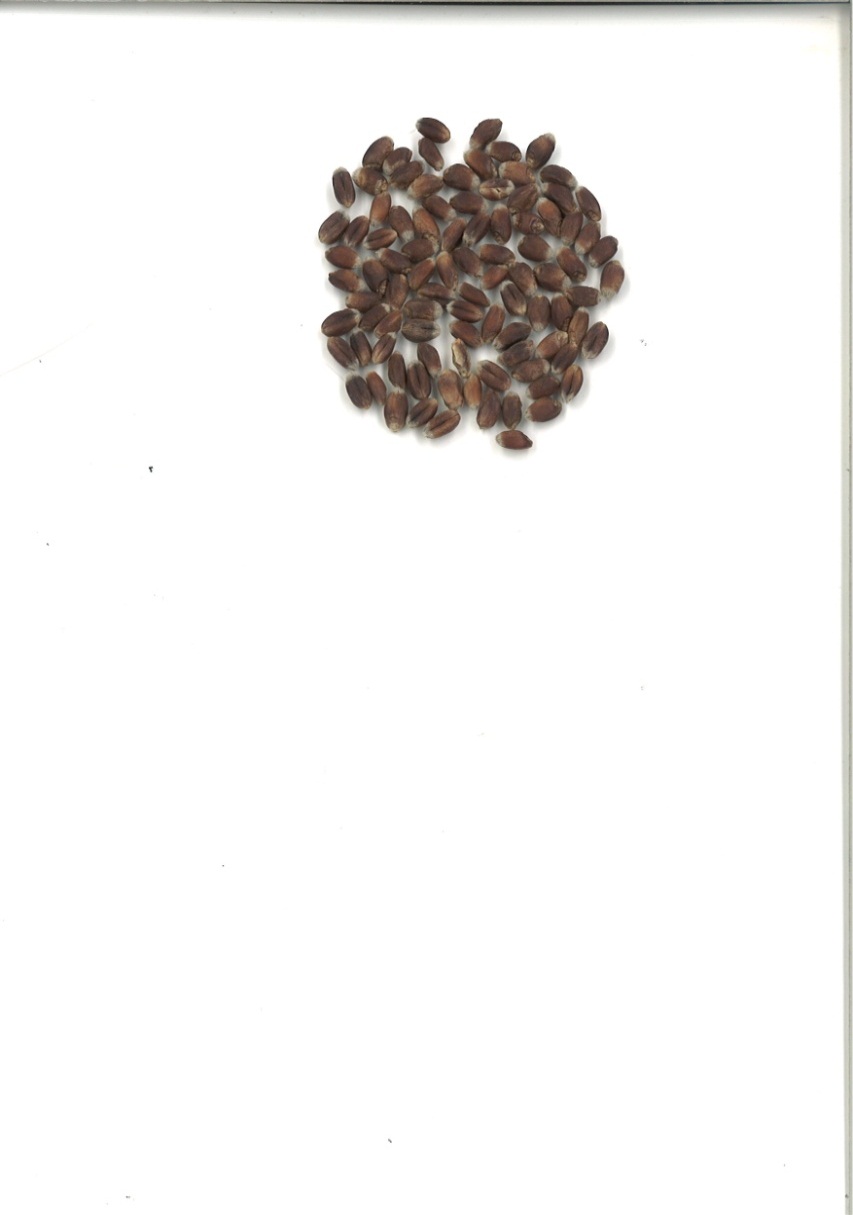 123WhiteLight redDark red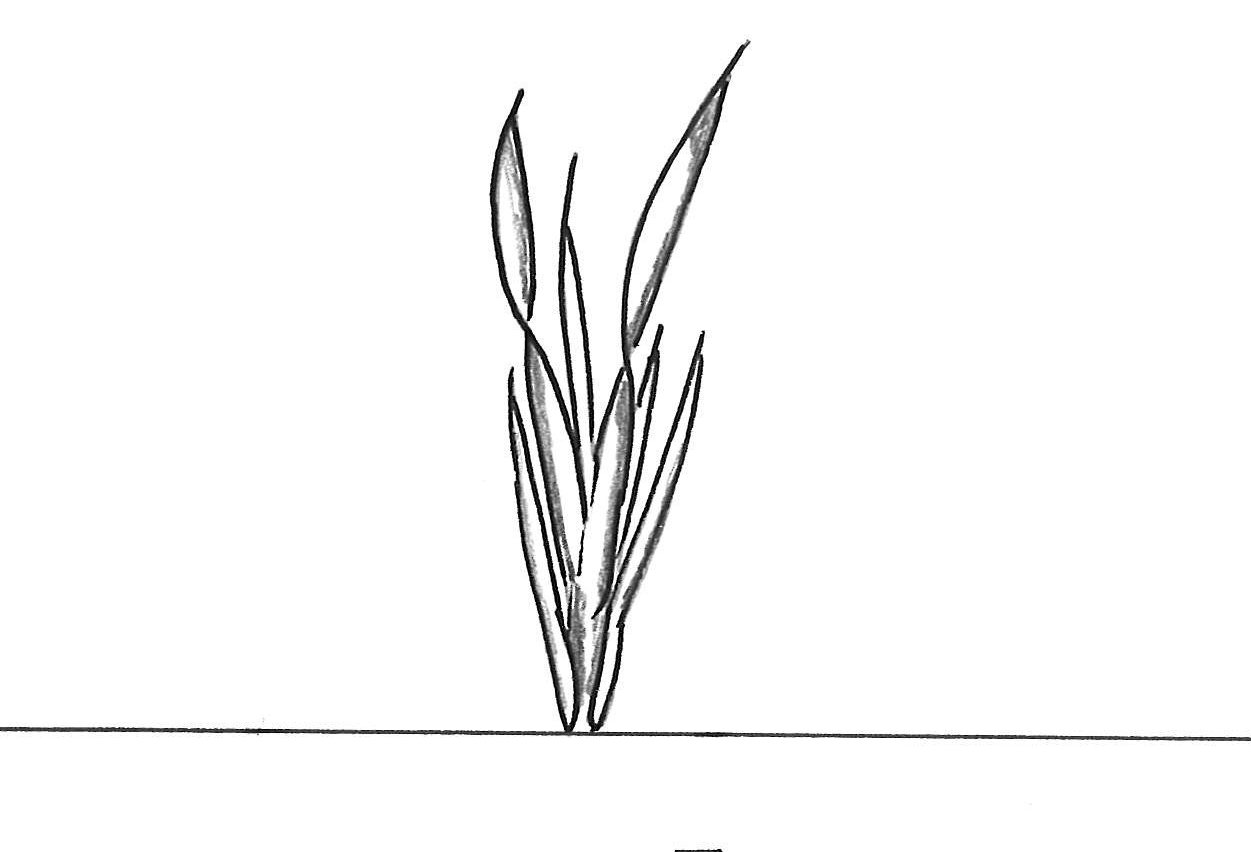 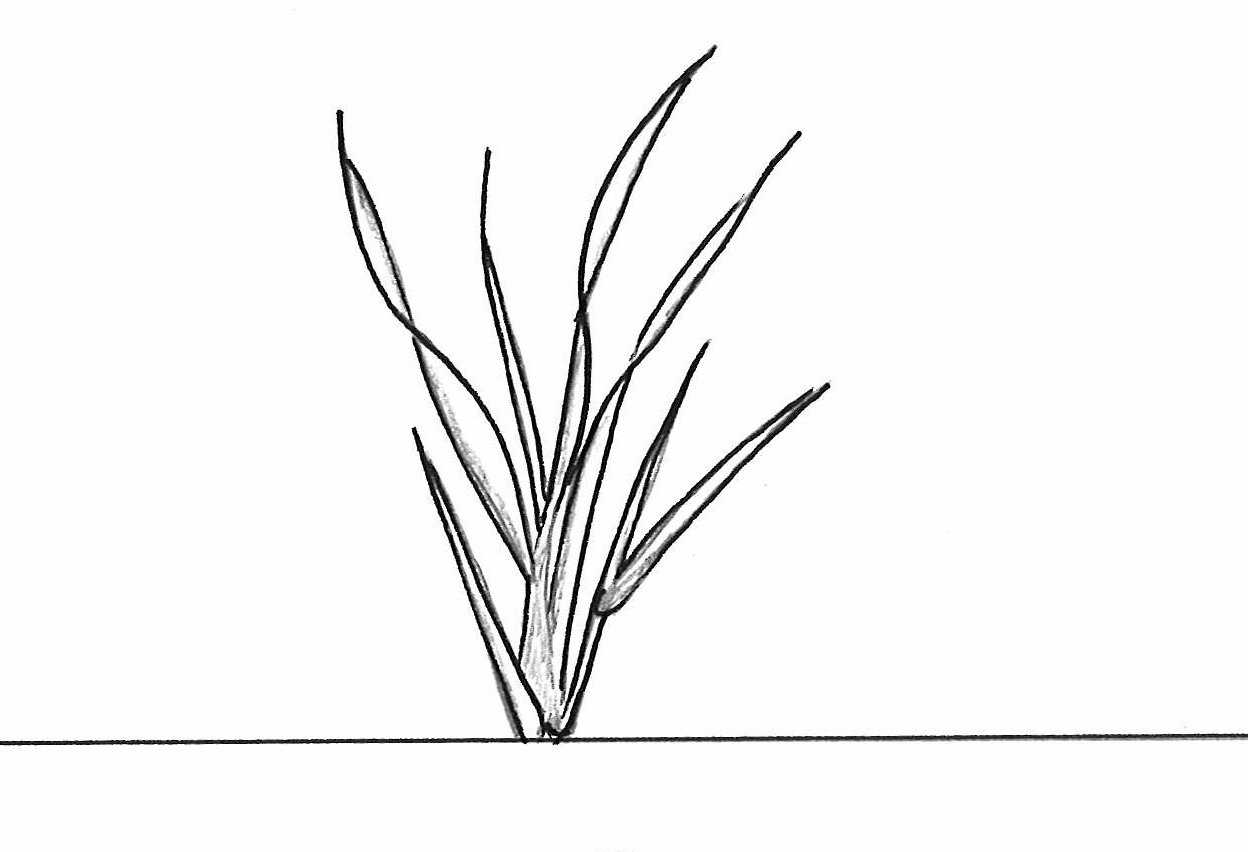 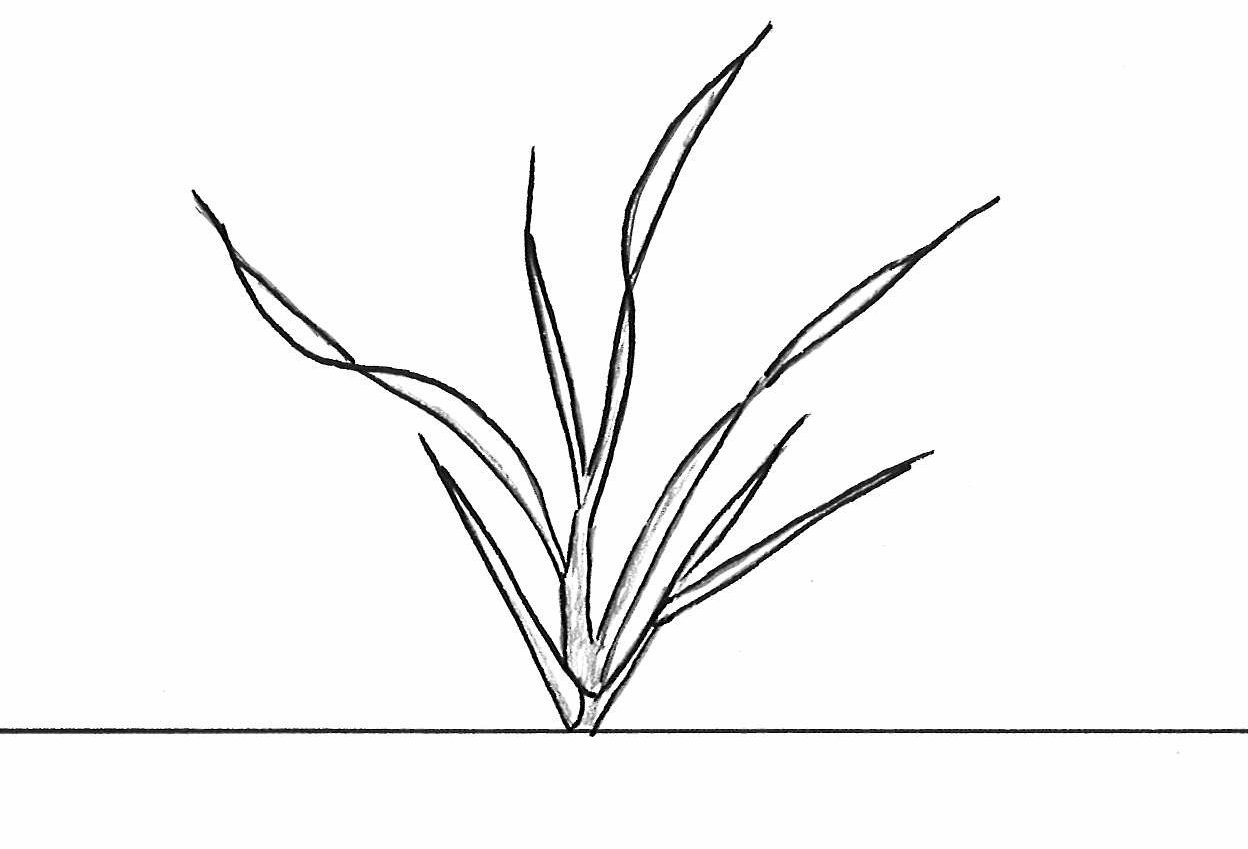 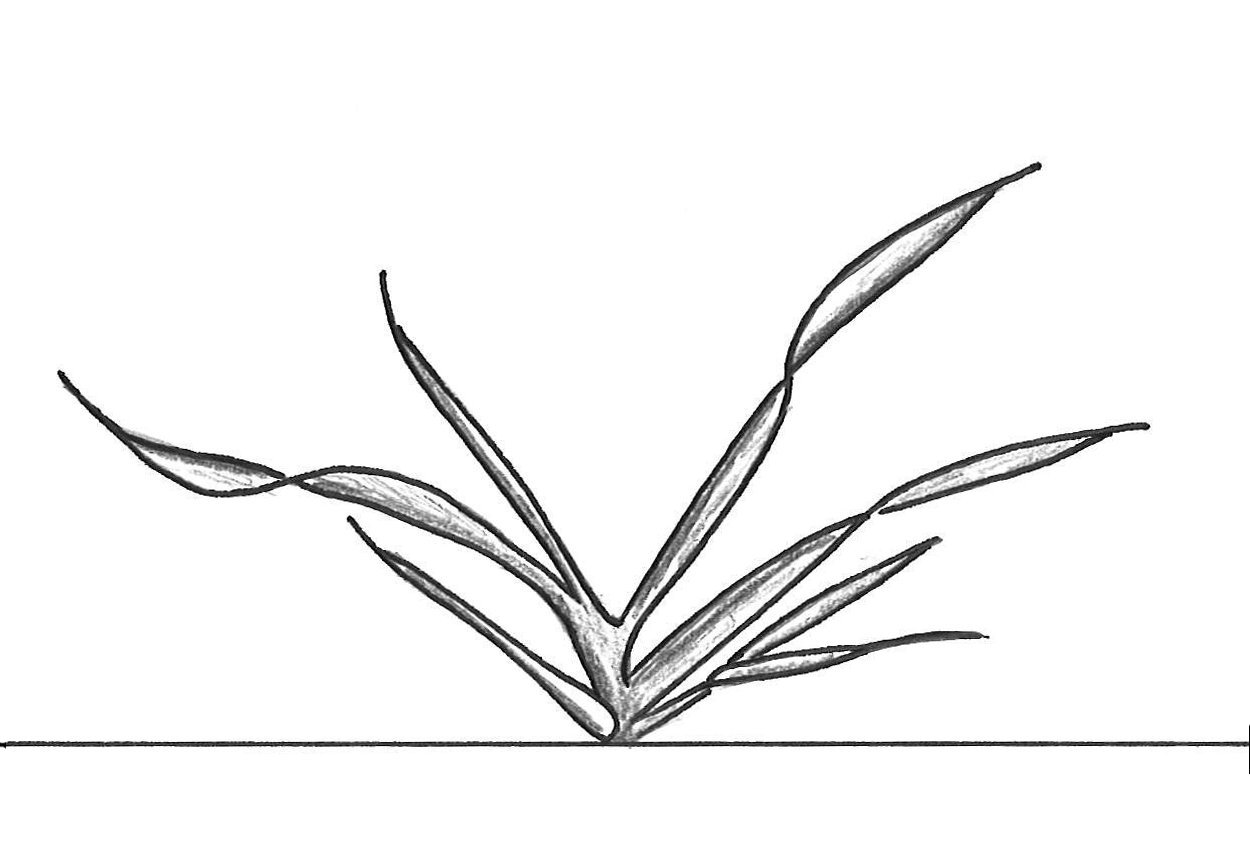 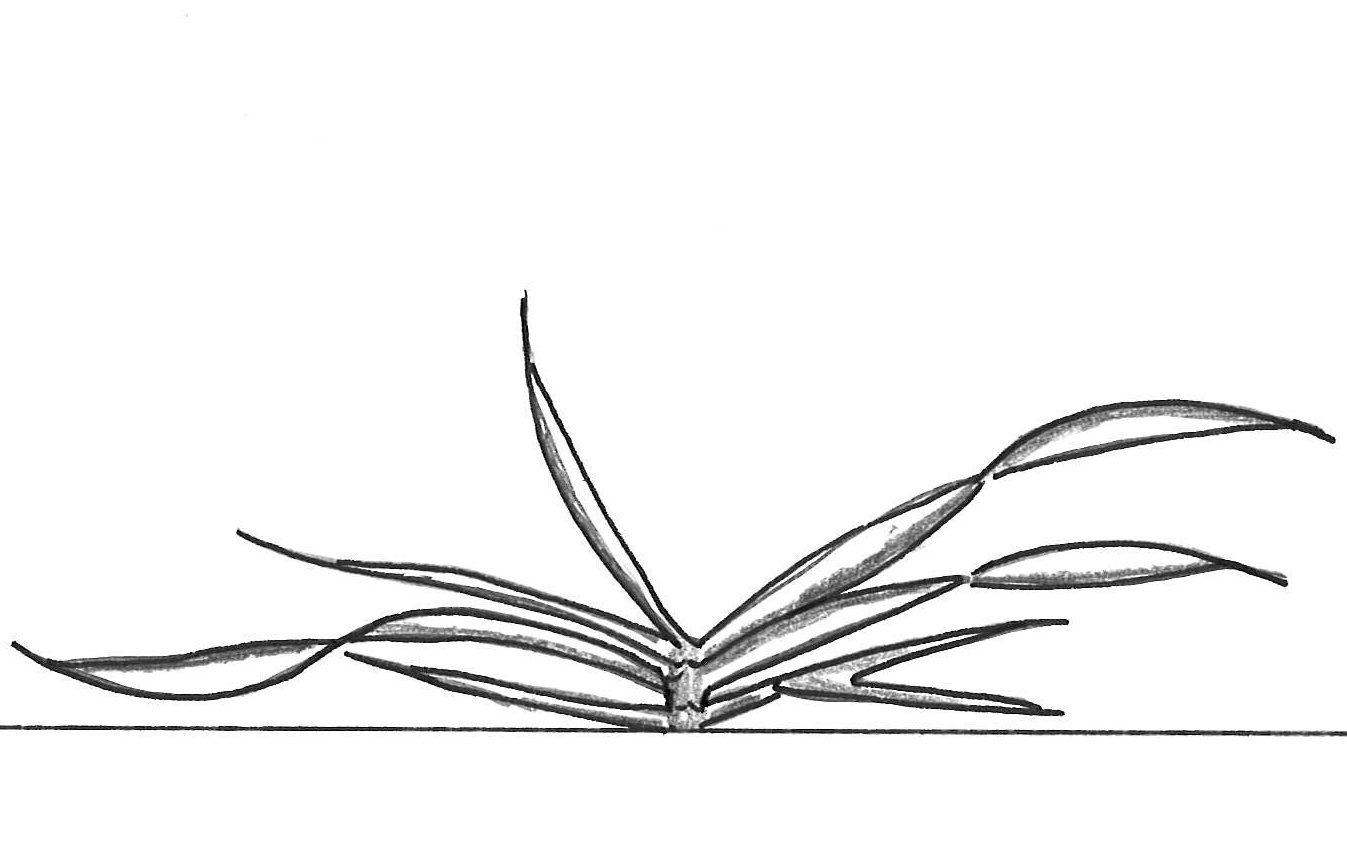 13579ErectSemi-erectIntermediateSemi-prostrateProstrate               1 2            3            absent or thinmediumthick or filled12345taperingfusiformparallel sidedsemi clavateclavate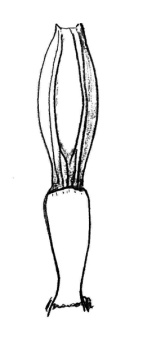 13579Absent1/4 rachis segment1/2 rachis segment3/4 rachis segmentFull of hairinessAbsent or very weakWeakMediumStrongVery strong13579Very weakWeakMediumStrongVery strongN° UPOVCharacteristicsNoteCountryExample varietiesFrench remark1Grain : color3DE proposesIndigo, Rosso2Seed : coloration with phenol1DE proposesProxyProxy = 69DE proposesAttlass, SialaAttlass = 3, Siala = 33Coleoptile : anthocyanin coloration5DE proposesBoisseau, ScorBoisseau = OK, 
Scor = 89DE proposesPitbullPitbull = 74Plant : growth habit1SP proposesAlceo3SP proposesPlatero6Flag leaf : anthocyanin coloration of auricles1SP proposesEstero3SP proposesAstral5SP proposesAntille7SP proposesBancal9SP proposesDollar7Time of emergence3SP proposesGazul10Culm : density of hairiness of uppermost node1SP proposesGazul3SP proposesNogal5SP proposesAstral7SP proposesEtecho9SP proposesGenerale 0914Straw : Pith in cross section1UK proposesAlchemyAlchemy = OK2UK proposesZircon3UK proposesForestForest = 415Ear : shape in profileTaperingDE  proposesSansaraFusiformDE  proposesApacheApache = OKParallel sidedDE  proposesArezzoArezzo = OKSlightly clavateDE  proposesViscountViscount = à bords parallèlesStrongly clavateDE  proposesAura (cf remarque Finlande)Aura = demi massueStrongly clavateFR proposesVulcanus19Awns or scurs at tip of ear : length1DE proposesLaurinLaurin = 32UK proposesClaireClaire = OK3UK proposesSoissonsSoissons = OK20Ear : color1UK proposesClaireClaire = OK24Lower glume : beak length9SP proposesYecora25Lower glume : beak shape9DE proposes that ex. var. should be checkedVelocityVelocity = 826Lower glume : extent of hairiness of internal surface3SP proposesGazul27Lower glume : hairiness on external surface1IT proposesAubusson, Centauro,Soissons1SP proposesCraklin9IT proposesSalmone,Spada, Spartan9UK proposesGatsby9SP proposesGazul, Galera28Seasonal type1UK proposesZebedeeZebedee = OK2DE proposesButeo or DuxfordButeo = 12UK proposesFidel3UK proposesAshbyLower glume  surface : roughness1 SmoothUK proposes a new characterCordiale2 Smooth to slightly roughUK proposes a new characterViscount or Claire3 RoughUK proposes a new characterJB Diego